Хочешь начать карьеру в крупнейшей международной компании?В Procter & Gamble открыта позиция Стажер в отделе Продаж в г. Иркутск.Стажировка длится обычно в течение 3-6 месяцев, в зависимости от проекта и твоих возможностей. В течение короткого периода времени Ты станешь менеджером P&G. В качестве стажера Ты будешь нести ответственность за определенный проект с одним из наших ключевых клиентов (например: разработать и запустить рекламную кампанию для одного из наших брендов, управлять проектом с одним из наших клиентов, и т.д.). Ты будешь ответственным за значительную часть бизнеса и сможешь сразу увидеть результаты работы. Мы дадим Тебе всю необходимую подготовку и знания для успешного прохождения стажировки. Если Ты завершишь свой проект успешно, то у тебя появится шанс стать нашим постоянным сотрудником.Мы предлагаем:• Интересную работу • Уникальную программу обучения, которая будет развивать Тебя на личном и профессиональном уровне.• Неограниченные возможности для карьерного роста• Конкурентный компенсационный пакетСтартовая заработная плата: 65 000 рублей в месяц (гросс)Требования:- Студент 3-6 курсов- Хорошее знание английского языка- Водительские права- Навыки лидера- Умение работать как самостоятельно, так и в командеПроцесс отбора:1 шаг  -подача заявки и прохождение он-лайн ассессмента на сайте: https://career18.sapsf.com/career?company=pngP2&career_ns=job_listing_summary&navBarLevel=JOB_SEARCH&_s.crb=f39pbAErlimJJ70WfBGDAwYRxdY%3d2 шаг – прохождение тестирования в офисе в Иркутске 3 шаг – собеседованияУзнать больше о компании, о том, как устроен бизнесс отдела Продаж, какие обязанности мы планируем на данной позиции и, конечно же, подать заявку, ты сможешь на сайте:http://russia.pgcareers.com/Также ты можешь связаться с нами по электронной почте или бесплатному телефону:pgeuropecareers.im@pg.com+7 800 301-7186 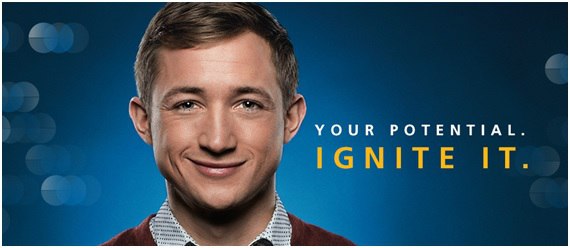 